Муниципальное бюджетное дошкольное образовательное учреждение «Детский садобщеразвивающего вида № 5 «Березка» города  Губкина Белгородской областиДидактическая игра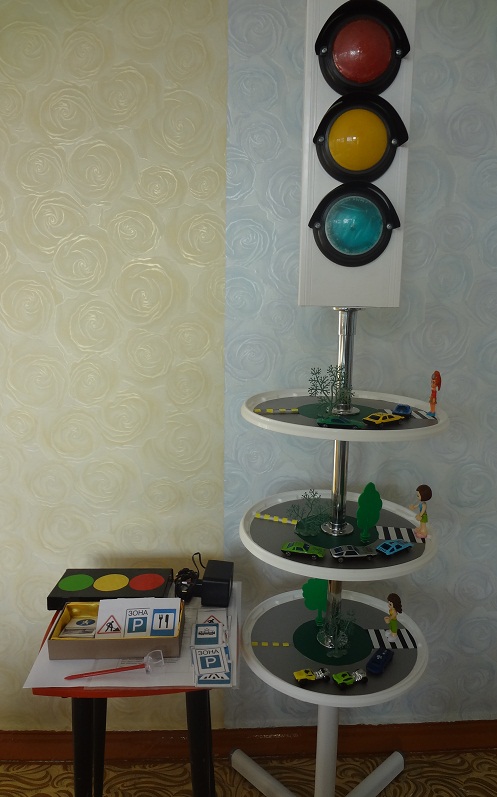 Авторы: Яковлева Н.И., Толкачёва Л.А., воспитатели МБДОУ "Детский садобщеразвивающего вида № 5 "Березка"Дидактическая игра (для детей 5-6лет)Цель игры: Формирование у детей навыков  безопасного поведения на дороге.Задачи: 1.Закреплять представление детей о назначении светофора и его сигналах.2.Учить называть дорожные знаки и рассказывать о их назначении.3.Развивать у детей логическое мышление и умение создавать новые варианты игры.4.Воспитывать познавательный интерес к правилам дорожного движения.5.Воспитывать умение самостоятельно пользоваться полученными знаниями в повседневной жизни.6.Воспитывать эмоциональный отклик от процесса игры.Материал: Макет мигающего светофора, сконструированный из использованного вентилятора,  со встроенным аккумулятором,  зарядное устройство к нему, 3 пластиковых диска с изображением дорожных ситуаций (дорога, лежачий полицейский, пешеходный переход, пешеходы, автотранспорт), прикрепленных на ось светофора; 2 набора карточек с дорожными знаками, карточки с загадками и отгадками.Предполагаемый результат: -в соответствии с возрастом детей сформирован запас знаний и навыков  по правилам безопасного поведения на дороге.Правила игрыВариант 1В игре принимают участие (3-6) детей. Ведущий включает светофор, играющие вращают определенный диск с дорожной ситуацией, соответствующей цвету светофора (красный- пешеход стоит; желтый-приготовился; зеленый - идет). Выигрывает тот, кто повернет диск, соответствующий сигналу светофора (см варианты ситуаций).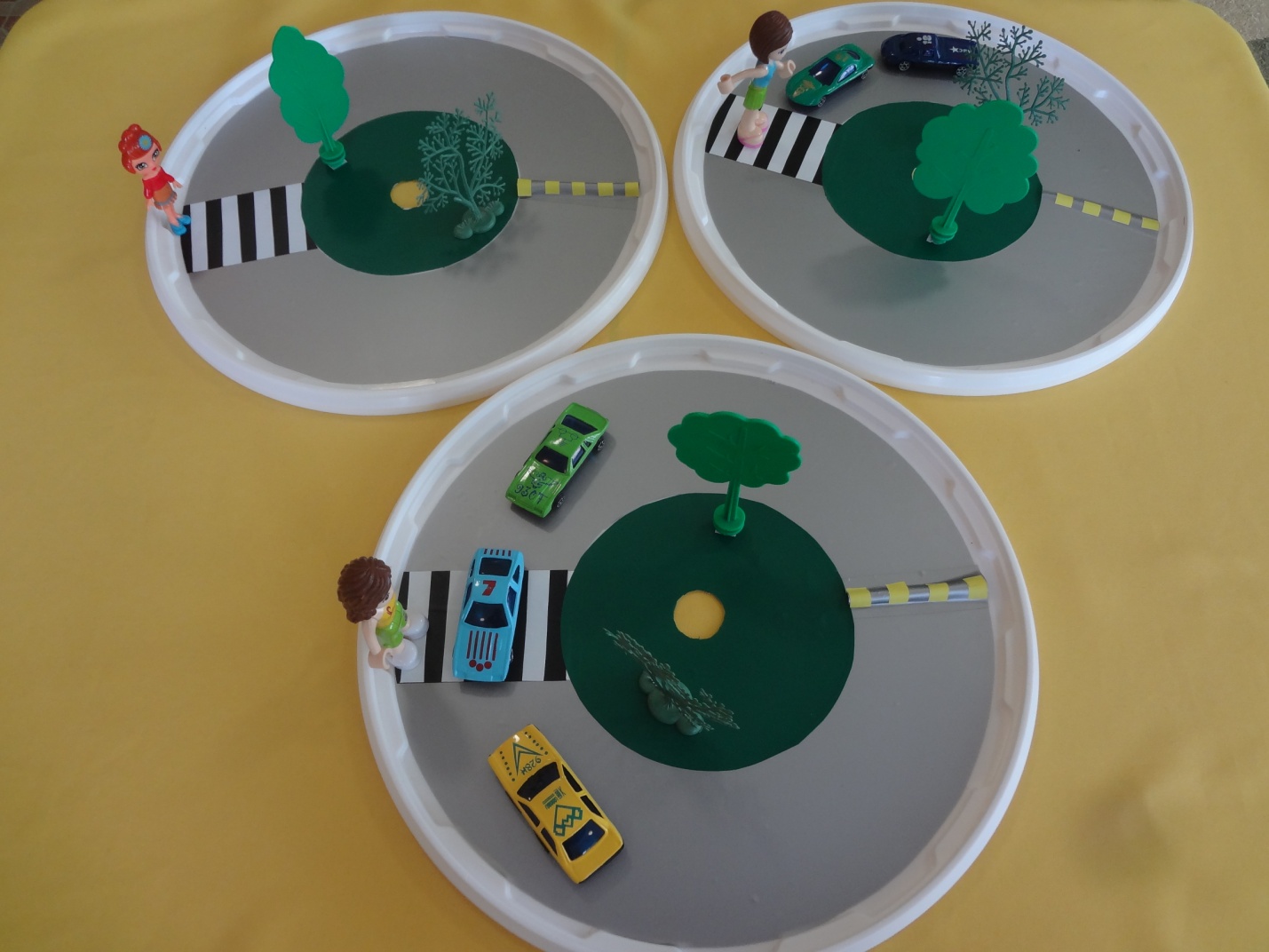 Вариант 2.Дети садятся вокруг светофора с дисками. Ведущий раскладывает на  диск  со стрелкой карточки с дорожными знаками. Второй набор карточек с дорожными знаками раздает детям, дошкольники по очереди вращают диск и произносят слова: "Стрелка, стрелка, покружись, всем ты знакам покажись, покажи нам поскорее, какой знак тебе милее! Стоп! Стрелка останавливается, ведущий называет дорожный знак, у кого из детей есть такой же знак, показывает и рассказывает о его назначении. Выигрывает тот, кто правильно расскажет о назначении  дорожного знака.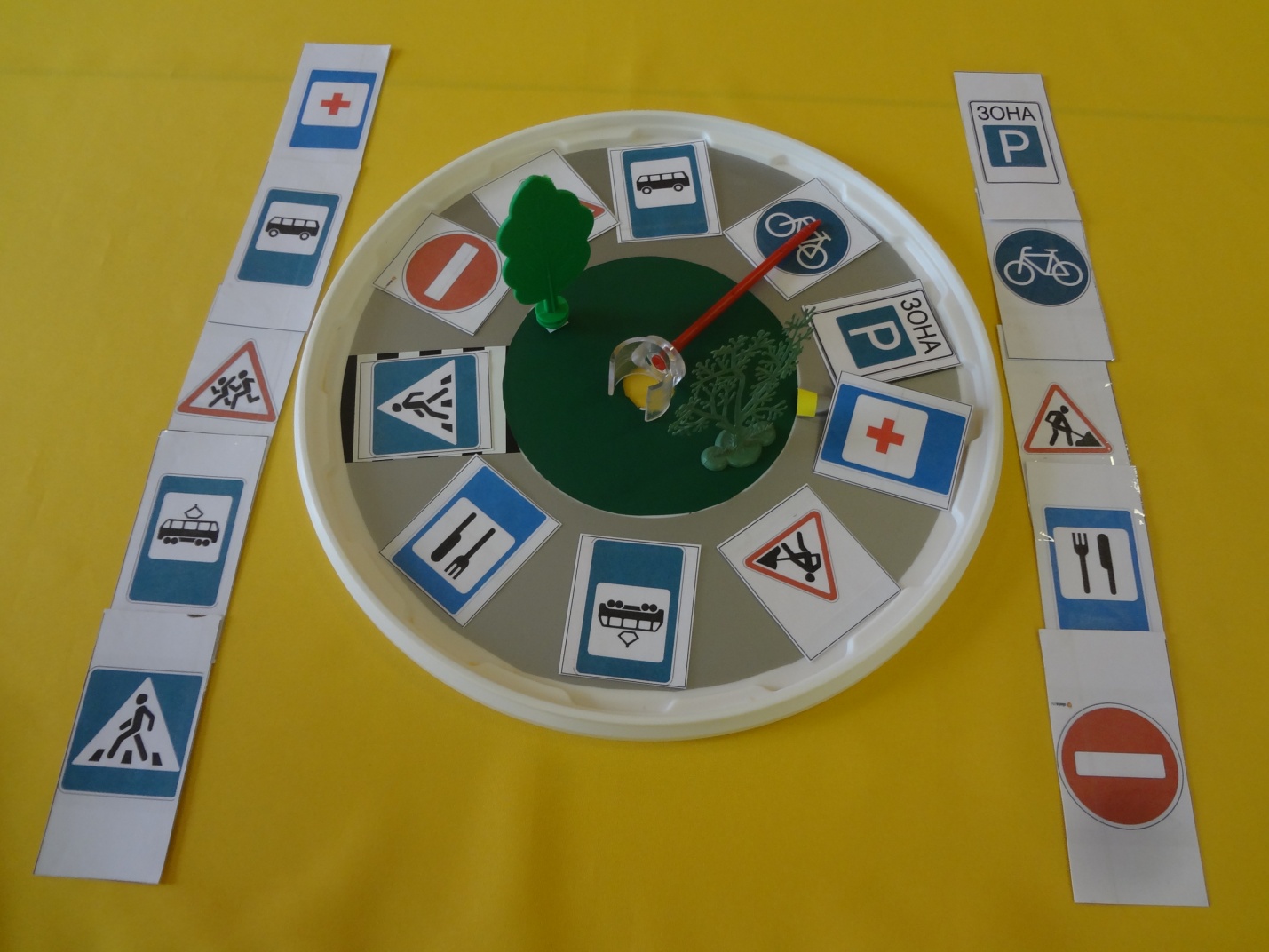 Вариант 3.В игре принимают участие (3-5) детей. Ведущий читает загадки, дети по очереди поворачивают стрелку на карточку с изображением ответа на загадку, которые находятся на диске. Выигрывает тот, у кого большее количество правильных ответов.Рекомендуем использовать игру "Светофор - тренажер", так как она полифункциональная, трансформируема, доступна детям, эстетична, что соответствует ФГОС ДО. В игровой форме дошкольники учатся разбираться в различных  ситуациях на дороге, узнают и называют дорожные знаки. Игра может быть использована как во время совместной деятельности педагога с детьми, так и в самостоятельной детской деятельности. Игра апробирована в МБДОУ "Детский сад общеразвивающего вида № 5 "Берёзка" города Губкин Белгородской области и рекомендована педагогам и родителям.